муниципальное бюджетное учреждениедополнительного образования «Детская музыкальная школа №1»города НевинномысскаДополнительная общеразвивающая образовательная программа в области музыкального искусствапо учебному предметуПО.02.УП. 01.«Занимательное сольфеджио»Пятилетний срок обученияг. Невинномысск2018 г.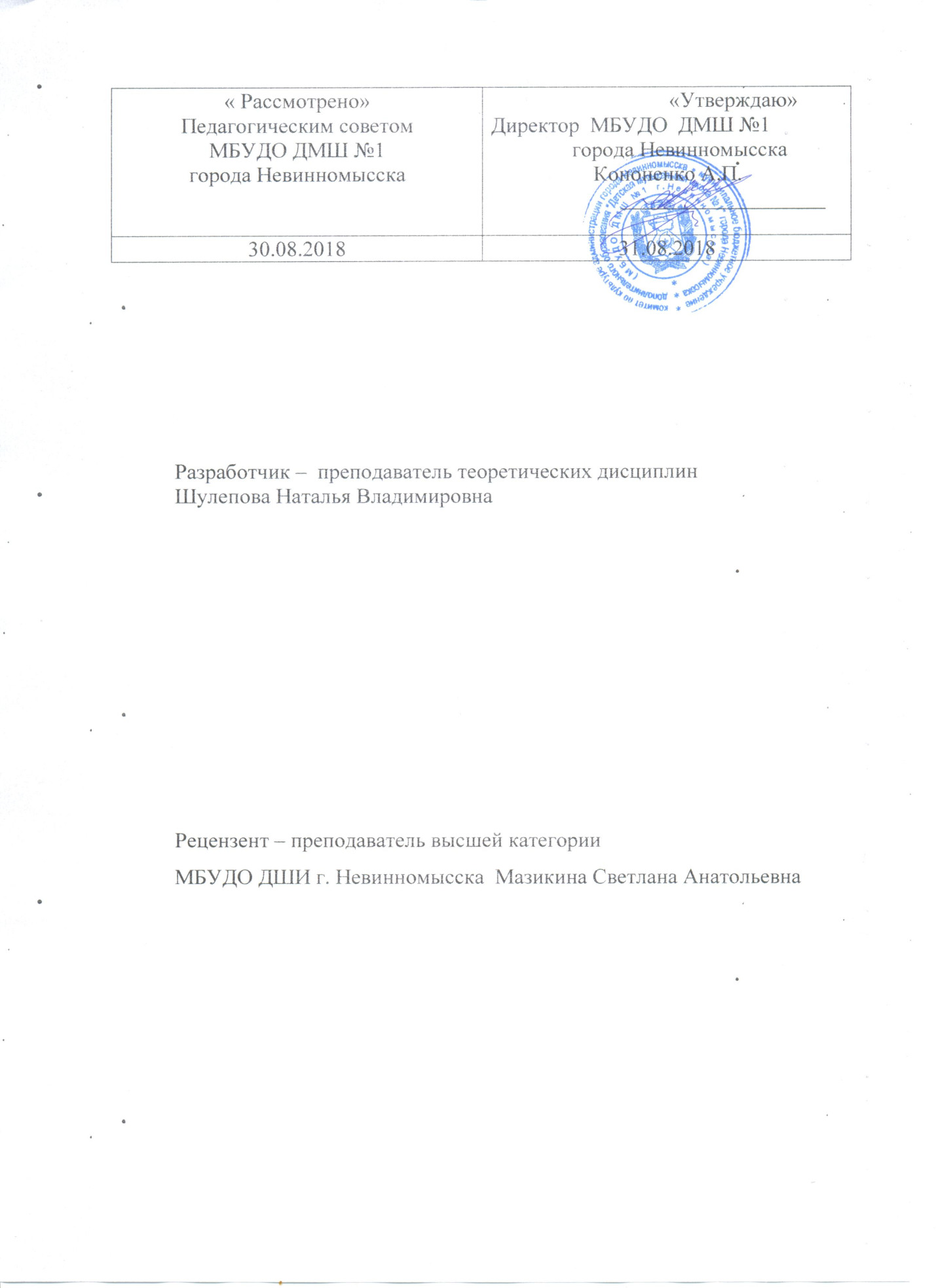 Структура программы учебного предметаI.	Пояснительная записка							- Характеристика учебного предмета, его место и роль в образовательном процессе;	- Срок реализации учебного предмета;	- Объем учебного времени, предусмотренный учебным планом образовательного учреждения на реализацию учебного предмета;	- Форма проведения учебных аудиторных занятий;	- Цель и задачи учебного предмета;	- Обоснование структуры программы учебного предмета; 	-Описание материально-технических условий реализации учебного предмета;II.	Содержание учебного предмета						- Учебно-тематический план;      - Формы работы на уроках сольфеджио;III. 	Требования к уровню подготовки обучающихся		IV.    Формы и методы контроля, система оценивания 			        -  Форма контроля; 	- Контрольные требования на разных этапах обучения;V.	Методическое обеспечение учебного процесса			- Методические рекомендации педагогическим работникам по основным формам 	   работы;VI.   	Список рекомендуемой учебно-методической литературы	       - Учебная литература,         - Учебно-методическая литература;       - Методическая литератураI.    ПОЯСНИТЕЛЬНАЯ ЗАПИСКАХарактеристика учебного предмета, его место и роль в образовательном процессеПриобщение детей к миру музыки создает необходимые условия для всестороннего, гармоничного развития личности ребенка.Предмет  «Занимательное сольфеджио», направленный на развитие интонационного и гармонического слуха как необходимых компонентов музыкального мышления, способствует музыкально-эстетическому воспитанию детей, расширению их общего музыкального кругозора и формированию хорошего вкуса.Срок реализации учебного предметаДанная программа предназначена для занятий с  учащимися от 6,5 лет и выше без ограничения возраста и рассчитана на  срок обучения  5 лет.Объем учебного времени, предусмотренный учебным планом образовательного учреждения на реализацию учебного предметаМаксимальная учебная нагрузка по предмету «Занимательное сольфеджио» составляет 340  часов.Форма проведения учебных аудиторных занятий, самостоятельная работаФорма проведения занятий по предмету «Занимательное сольфеджио»  –   мелкогрупповая, от 4 до 10 человек, продолжительность урока – академический час (40 минут). Самостоятельная еженедельная работа составляет 1 час.Цель и задачи учебного предмета«Занимательное сольфеджио»Основной целью настоящей программы  является развитие у детей музыкального слуха, воспитание учащегося, умеющего осмысленно дифференцировать средства музыкальной выразительности, выявлять наиболее характерные элементы музыкального языка в произведениях разных эпох, стилей, жанров и способного применять полученные знания и навыки в своей практической музыкальной деятельности. Практическое достижение данной цели возможно при решении следующих задач:1. Развить у учащихся:- мелодический слух: качественное восприятие звучащей мелодии (узнавание пройденных оборотов, типов движения, скачков, cеквенций, повторов и т.д.) и интонационно чистое ее воспроизведение;- гармонический слух: ощущение фонизма интервалов, аккордов; восприятие функциональных гармонических связей; способность воспринимать много звуков как единое целостное звучание;- внутренний слух: способность представлять себе звучание интервала, аккорда, мелодического, гармонического оборотов, ритмического рисунка, мелодии или ее фрагмента; - чувство лада: осознание связей звуков; ощущение устойчивости и неустойчивости, законченности или незаконченности оборота; окраски мажора, минора; тяготения звуков при разрешении;- музыкальное мышление: способность восприятия музыкальной мысли, музыкальной формы, умение анализировать музыкальный текст, знание и владение элементами музыкальной речи;- музыкальную память: осознанное запоминание звучание музыкального материала.2. Воспитывать навыки:- пения мелодий с дирижированием, с аккомпанементом педагога, с собственным аккомпанементом;- ансамблевого пения;- самостоятельного разучивания мелодий;- чтение с листа;3. Сформировать умения:- подбора по слуху мелодий, аккомпанемента;- транспонирования мелодий по слуху;- транспонирования нотного текста;- записи мелодий по слуху;- анализа отдельных элементов музыкальной речи;- анализа произведений на слух и по нотному тексту.4. Дать начальные знания в области музыкальной грамотности.Обоснование структуры программы учебного предметаОбоснованием структуры программы являются требования, отражающие все аспекты работы преподавателя с учащимися. Программа содержит  следующие разделы:- сведения о затратах учебного времени, предусмотренного на освоение учебного предмета;-  распределение учебного материала по годам обучения;-  описание дидактических единиц учебного предмета;-  требования к уровню подготовки учащихся;-  формы и методы контроля;-  методическое обеспечение учебного процесса.В соответствии с данными направлениями строится основной раздел программы «Содержание учебного предмета».7. Описание материально-технических условий реализации учебного предметаМатериально-техническая база образовательного учреждения должна соответствовать санитарным и противопожарным нормам, нормам охраны труда. Реализация программы учебного предмета «занимательное сольфеджио» обеспечивается доступом каждого учащегося к библиотечным фондам. Во время самостоятельной работы учащиеся могут быть обеспечены доступом к сети Интернет. Библиотечный фонд детской школы искусств укомплектовывается печатными и  электронными изданиями основной и дополнительной учебной и учебно-методической литературы по учебному предмету «Сольфеджио», а также изданиями музыкальных произведений, специальными хрестоматийными изданиями, партитурами, клавирами оперных, хоровых и оркестровых произведений. Основной учебной литературой по учебному предмету «Сольфеджио» обеспечивается каждый учащийся.Учебные аудитории, предназначенные для реализации учебного предмета «Занимательное сольфеджио», оснащаются пианино, звукотехническим оборудованием, учебной мебелью (досками, столами, стульями, стеллажами, шкафами) и оформляются наглядными пособиями.Учебные аудитории должны иметь звукоизоляцию.Оснащение занятийВо всех  классах активно используется наглядный материал – карточки с римскими цифрами, обозначающими ступени,  «лесенка», изображающая строение мажорной и минорной гаммы, карточки с названиями интервалов и аккордов,  плакаты с информацией по основным теоретическим сведениям.Возможно использование звукозаписывающей аппаратуры для воспроизведения тембровых диктантов, прослушивания музыкального фрагмента для слухового анализа и т. д.Дидактический материал подбирается педагогом на основе существующих методических пособий, учебников, сборников для сольфеджирования, сборников диктантов, а также разрабатывается педагогом самостоятельно.II.	Содержание учебного предметаУчебный предмет «Занимательное сольфеджио» неразрывно связан с другими учебными предметами, поскольку направлен на развитие музыкального слуха, музыкальной памяти, творческого мышления. Умения и навыки интонирования, чтения с листа, слухового анализа, в том числе, анализа музыкальных форм являются необходимыми для успешного овладения учениками других учебных предметов. Учебно-тематический планУчебно-тематический план содержит примерное распределение учебного материала каждого класса в течение всего срока обучения. Преподаватель может спланировать порядок изучения тем исходя из особенностей каждой учебной группы, собственного опыта, сложившихся педагогических традиций. При планировании содержания занятий необходимо учитывать, что гармоничное и эффективное развитие музыкального слуха, музыкальной памяти, музыкального мышления возможно лишь в случае регулярного обращения на каждом уроке к различным формам работы (сольфеджирование, слуховой анализ, запись диктантов, интонационные, ритмические, творческие упражнения) независимо от изучаемой в данный момент темы.I год обученияII год обученияIII год обученияIV год обученияV год обученияФормы работы на уроках сольфеджиоОсновные формы работы и виды заданий на уроках сольфеджио служат для развития музыкального слуха, памяти, чувства ритма, творческой инициативы, помогают практическому освоению теоретического материала, формируют навыки чтения с листа, чистого интонирования, слухового анализа, записи мелодий по слуху, подбора аккомпанемента. На каждом уроке необходимо пропорционально сочетать упражнения по развитию интонационных навыков, сольфеджирование, ритмические упражнения, слуховой анализ, различные виды музыкальных диктантов, задания на освоение теоретических понятий, творческие упражнения.Интонационные упражненияОдной из задач учебного предмета сольфеджио является формирование навыка чистого интонирования. Интонационные упражнения включают в себя пение гамм и различных тетрахордов, отдельных ступеней, мелодических оборотов, секвенций, интервалов в тональности и от звука, аккордов в тональности и от звука. На начальном этапе обучения рекомендуется петь интонационные упражнения хором или группами, а затем переходить к индивидуальному исполнению. Интонационные упражнения исполняются без аккомпанемента на фортепиано с предварительной настройкой, но в отдельных случаях допустима «помощь» фортепиано в виде гармонического аккомпанемента, подчеркивающего тяготение, ладовую краску. Интонационные упражнения в начале обучения выполняются в среднем темпе, в свободном ритме; в дальнейшем желательна определенная ритмическая организация. На начальном этапе обучения рекомендуется использовать ручные знаки, карточки с порядковыми номерами ступеней, «лесенку», изображающую ступени гаммы и другие наглядные пособия.Интонационные упражнения могут быть многоголосными. Рекомендуется пропевание интервалов, аккордов и их последовательностей в гармоническом (двухголосном, трехголосном) звучании.Интонационные упражнения выполняются как в ладу, так и от звука (вверх и вниз). С помощью интонационных упражнений можно прорабатывать теоретический материал, подготовиться к сольфеджированию, чтению с листа, активизировать слух и память перед музыкальным диктантом или слуховым анализом.Сольфеджирование и чтение с листаСольфеджирование способствует выработке правильных певческих навыков, интонационной точности, формированию дирижерского жеста, развитию чувства ритма, воспитанию сознательного отношения к музыкальному тексту.С первых уроков необходимо следить за правильным звукоизвлечением, дыханием, положением корпуса при пении. Следует учитывать особенности детского голосового аппарата, работать в удобном диапазоне («до» первой октавы – «ре», «ми» второй), постепенно расширяя его. Примеры для сольфеджирования и для чтения с листа должны исполняться с дирижированием (на начальном этапе возможно тактирование). В младших классах рекомендуется сольфеджирование и чтение с листа хором, группами с постепенным переходом к индивидуальному исполнению. Развитию внутреннего слуха и внимания способствует исполнение мелодии фрагментами хором и одним учеником, вслух и про себя.Сольфеджирование и чтение с листа предполагает пение без аккомпанемента фортепиано, но в трудных интонационных оборотах или при потере ощущения лада можно поддержать пение гармоническим сопровождением. Отдельным видом работы является исполнение песен  с аккомпанементом фортепиано по нотам (на начальном этапе - с сопровождением педагога).Примеры для сольфеджирования и чтения с листа должны опираться на интонации пройденных интервалов, аккордов, знакомые мелодические обороты, включать известные ритмические фигуры. Естественно, примеры для чтения с листа должны быть проще. Перед началом исполнения любого примера необходимо его проанализировать с точки зрения известных мелодических оборотов, движения по звукам аккордов, интервалов, нахождения определенных ритмических рисунков. Как подготовительное упражнение можно использовать сольмизацию примеров (проговаривание названий звуков в ритме с дирижированием). Очень важна художественная ценность исполняемых примеров, доступность их для данного возраста, стилистическое разнообразие.Как можно раньше следует вводить пение двухголосных примеров с использованием параллельного движения голосов, подголосочного склада с преобладанием унисонов. Работа над имитационным двухголосием начинается с пения канонов. Двухголосные примеры исполняются вначале группами, затем с аккомпанементом одного из голосов (педагогом, другим учеником, самостоятельно), дуэтами. В двухголосии также необходимо приучать учеников к дирижированию, в том числе и при исполнении одного из голосов на фортепиано.Ритмические упражненияРитмические упражнения необходимы для развития чувства метроритма – важной составляющей комплекса музыкальных способностей.  На начальном этапе обучения следует опираться на то, что у детей восприятие ритма связано с двигательной реакцией, будь то ходьба, танцевальные движения, бег, хлопки. Поэтому целесообразно на уроках сольфеджио на начальном этапе уделять большое внимание различным двигательным упражнениям и детскому оркестру из ударных инструментов, даже при наличии в программе таких предметов как ритмика и оркестр (оркестр К. Орфа, коллективное инструментальное музицирование и т.д.). Можно рекомендовать самые разнообразные ритмические упражнения:простукивание ритмического рисунка знакомой песни, мелодии (карандашом, хлопками, на ударных инструментах);повторение ритмического рисунка, исполненного педагогом; простукивание ритмического рисунка по нотной записи, на карточках;проговаривание ритмического рисунка с помощью закрепленных за длительностями определенных слогов;исполнение ритмического остинато к песне, пьесе;ритмический аккомпанемент к мелодии, песне, пьесе;ритмическая партитура, двух- и трехголосная;ритмические каноны (с текстом, на слоги);ритмический диктант (запись ритмического рисунка мелодии или ритмического рисунка, исполненного на ударном инструменте, хлопками, карандашом).Каждая новая ритмическая фигура должна быть, прежде всего, воспринята эмоционально и практически проработана в ритмических упражнениях, а затем - включена в другие виды работы: сольфеджирование, чтение с листа, музыкальный диктант.Большую роль в развитии чувства метроритма играет дирижирование. Необходимо на раннем этапе обучения обращать внимание учеников на ритмическую пульсацию (доли), вводить различные упражнения – тактирование, выделение сильной доли - для дальнейшего перехода к дирижированию. На протяжении нескольких лет планомерно отрабатываются навыки дирижерского жеста в разных размерах, в том числе, при чтении с листа и при пении двухголосия. Начинать работу с дирижерским жестом лучше при пении знакомых выученных мелодий и слушании музыки.Слуховой анализЭтот вид работы подразумевает развитие музыкального восприятия учащихся. Не следует ограничивать слуховой анализ лишь умением правильно определять сыгранные интервалы или аккорды в ладу или от звука. Слуховой анализ – это, прежде всего, осознание услышанного. Соответственно, необходимо учить детей эмоционально воспринимать услышанное и уметь слышать в нем конкретные элементы музыкального языка. Для этого нужно использовать и примеры из музыкальной литературы, и специальные инструктивные упражнения.При прослушивании одноголосной мелодии необходимо обращать внимание на ладовые, структурные особенности (членение на фразы, повторы, секвенции), определять размер, узнавать в ней знакомые мелодические и ритмические обороты.При прослушивании многоголосного построения необходимо обращать внимание на знакомые гармонические обороты из аккордов, интервалов, на тип фактуры.При слуховом анализе фрагментов из музыкальной литературы необходимо обращать внимание учеников на соотношение определенных элементов музыкального языка и эмоциональной выразительности музыки. В дидактических примерах можно требовать более детального разбора:- анализ звукорядов, гамм, отрезков гамм;- отдельных ступеней лада и мелодических оборотов;- ритмических оборотов;- интервалов в мелодическом звучании вверх и вниз от звука и в тональности;- интервалов в гармоническом звучании от звука и в тональности;-последовательности из нескольких интервалов в тональности (с определением величины интервала и его положения в тональности);- аккордов в мелодическом звучании с различным чередованием звуков в тональности и от звука;- аккордов в гармоническом звучании от звука и в тональности (с определением их функциональной принадлежности);- последовательности из аккордов в тональности (с определением их функциональной принадлежности);Желательно, чтобы дидактические упражнения были организованы ритмически.На начальном этапе обучения слуховой анализ проходит, как правило, в устной форме, так как это способствует осознанию целостности музыкального построения и развитию музыкальной памяти.Музыкальный диктантМузыкальный диктант – форма работы, которая способствует развитию всех составляющих музыкального слуха и учит осознанно фиксировать услышанное. Работа с диктантами в классе предполагает различные формы: устные диктанты (запоминание и пропевание на  нейтральный слог и с названием нот 2-4-тактовой мелодии после двух-трех проигрываний);диктант по памяти (запись выученной в классе или дома мелодии);ритмический диктант (запись данного ритмического рисунка или запись ритмического рисунка мелодии);музыкальный диктант с предварительным разбором (совместный анализ с преподавателем особенностей структуры мелодии, размера, ладовых особенностей, движения мелодии, использованных ритмических рисунков). На предварительный разбор отводится 2-3 проигрывания (5-10 минут), затем ученики приступают к записи мелодии. Эту форму диктанта целесообразно широко использовать при записи мелодий, в которых появляются новые элементы музыкального языка;Перед началом работы над мелодическим диктантом необходима тщательная настройка в тональности, для которой можно использовать интонационные упражнения, сольфеджирование, задания по слуховому анализу.Навык записи мелодии формируется постепенно и требует постоянной тщательной работы на каждом уроке. Записанный диктант предполагает его проверку с анализом допущенных ошибок и дальнейшую работу в классе и дома. Ученики могут определить и подписать в диктанте новые или знакомые мелодические обороты, ритмические фигуры, подобрать к диктанту второй голос или аккомпанемент, выучить его наизусть, транспонировать письменно или устно в другие тональности. Музыкальным материалом для диктанта могут служить примеры из музыкальной литературы, специальных сборников диктантов, а также мелодии, сочиненные самим преподавателем.Творческие заданияРазвитие творческих способностей учащихся играет в процессе обучения огромную роль. В творческих заданиях ученик может реализовать свою индивидуальность, психологически раскрепоститься, испытать радостные эмоции. Все это вместе способствует формированию интереса к музыкальной деятельности. Творческие задания на уроках сольфеджио активизируют слуховое внимание, тренируют различные стороны музыкального слуха, музыкальную память, развивают художественный вкус. Вместе с тем необходимо творческие задания тесно связывать с основными разделами курса сольфеджио, так как их целью является закрепление теоретических знаний, формирование основных умений и навыков (запись мелодий, определение на слух, интонирование).    Творческие задания можно начинать с начального этапа  обучения. Детям более доступны творческие упражнения, связанные с ритмической импровизацией. Простейшие мелодические задания на начальном этапе могут состоять в допевании, досочинении мелодии (формирование ощущения ладового тяготения). В дальнейшем задания могут содержать импровизацию ритмических и мелодических вариантов, и, наконец, сочинение собственных мелодических и ритмических построений. Постепенно в творческие задания добавляются упражнения, связанные с подбором и сочинением второго голоса, аккомпанемента, сначала из предложенных звуков или аккордов, затем с самостоятельным поиском гармонических средств. Данные задания каждый педагог может разнообразить, опираясь на собственный опыт и музыкальный вкус. III.	ТРЕБОВАНИЯ К УРОВНЮ ПОДГОТОВКИ УЧАЩИХСЯРезультатом освоения программы учебного предмета «Занимательное сольфеджио» является приобретение учащимися следующих знаний, умений и навыков:сформированный комплекс знаний, умений и навыков, отражающий наличие у учащегося  художественного вкуса, сформированного звуковысотного музыкального слуха и памяти, чувства лада, метроритма, знания музыкальных стилей, способствующих творческой самостоятельности (первичные теоретические знания, в том числе, профессиональной музыкальной терминологии);умение сольфеджировать одноголосные, двухголосные музыкальные примеры, записывать музыкальные построения с использованием навыков слухового анализа, слышать и анализировать аккордовые и интервальные цепочки; умение осуществлять анализ элементов музыкального языка;умение импровизировать на заданные музыкальные темы или ритмические построения;навыки владения элементами музыкального языка (исполнение на инструменте, запись по слуху и т.п.).IV. ФОРМЫ И МЕТОДЫ КОНТРОЛЯ, СИСТЕМА ОЦЕНОКПрограмма предусматривает текущий контроль. Основными принципами проведения и организации контроля успеваемости являются: систематичность, учёт индивидуальных особенностей обучаемого и коллегиальность. Текущий контроль направлен на поддержание учебной дисциплины, выявление отношения к предмету, на ответственную организацию домашних занятий, имеет воспитательные цели, может носить стимулирующий характер. Текущий контроль осуществляется регулярно преподавателем, оценки выставляются в журнал и дневник учащегося. На основании результатов текущего контроля выводятся четверные оценки. Особой формой текущего контроля является контрольный урок, который проводится преподавателем, ведущим предмет без присутствия комиссии.                      Контрольные требования на разных этапах обученияНа каждом этапе обучения учащиеся, в соответствии с требованиями программы, должны уметь:записывать музыкальный диктант соответствующей трудности, сольфеджировать разученные мелодии, пропеть незнакомую мелодию с листа,исполнить двухголосный пример (в ансамбле, с собственной игрой второго голоса для продвинутых учеников) с дирижированием;определять на слух пройденные интервалы и аккорды;строить пройденные интервалы и аккорды в пройденных тональностях письменно, устно и на фортепиано;анализировать музыкальный текст, используя  полученные теоретические знания;знать необходимую профессиональную терминологию.Критерии оценок.Для аттестации учащихся используется дифференцированная 5-ти балльная система оценок, возможны градации в виде «+» и «-».Музыкальный диктант.Оценка 5 (отлично)- музыкальный диктант записан полностью без ошибок в пределах отведенного времени и количества проигрываний. Возможны небольшие недочеты (не более двух) в группировке длительностей.  Оценка 4 (хорошо) - музыкальный диктант записан полностью в пределах отведенного времени и количества проигрываний. Допущено 2-3 ошибки в записи мелодической линии, ритмического рисунка, либо большое количество недочетов. Оценка 3 (удовлетворительно) - музыкальный диктант записан полностью в пределах отведенного времени и количества проигрываний, допущено большое количество (4-8) ошибок в записи мелодической линии, ритмического рисунка, либо музыкальный диктант записан не полностью (но больше половины). Оценка 2 (неудовлетворительно) - музыкальный диктант записан в пределах отведенного времени и количества проигрываний, допущено большое количество грубых ошибок в записи мелодической линии и ритмического рисунка, либо музыкальный диктант записан меньше, чем наполовину.Сольфеджирование, интонационные упражнения, слуховой анализ. 
Оценка 5 (отлично) - чистое интонирование, хороший темп ответа, правильное дирижирование, демонстрация основных теоретических знаний.Оценка 4 (хорошо) - недочеты в отдельных видах работы: небольшие погрешности в интонировании, нарушения в темпе ответа, ошибки в дирижировании, ошибки в теоретических знаниях. Оценка 3 (удовлетворительно) - ошибки, плохое владение интонацией, замедленный темп ответа, грубые ошибки в теоретических знаниях. Оценка 2 (неудовлетворительно) - грубые ошибки, не владение интонацией, медленный темп ответа, отсутствие теоретических знаний. V. МЕТОДИЧЕСКОЕ ОБЕСПЕЧЕНИЕ УЧЕБНОГО ПРОЦЕССАМетодическое обеспечение программы.На уроке используются различные приемы и методы организации учебно-воспитательного процесса: - беседа; - объяснение; - личный показ преподавателя; - слуховой анализ; - работа с нотным текстом; - практическое исполнение музыкальных примеров; - использование наглядных пособий (карточки, таблицы). Оборудование класса: - фортепиано; - телевизор;- CD/DVD-проигрыватель; - нотные приложения; - плакаты, таблицы; - раздаточный материал (карточки, тексты); - портреты композиторов; - нотная литература.VI.	СПИСОК РЕКОМЕНДУЕМОЙ УЧЕБНО-МЕТОДИЧЕСКОЙ ЛИТЕРАТУРЫАлексеева Л.Н. Игровое сольфеджио для малышей. М., 2004.Барабошкина А. Сольфеджио I-III  кл. Пение с листа. С.-П., 1999.Барабошкина А. Сольфеджио для 1-го класса ДМШ. М., 2001.Барабошкина А. Сольфеджио для 2-го класса ДМШ. М., 2001.Блок В. Ладовое сольфеджио. М., 1987.Боровин Т.А. Изучение интервалов на уроках сольфеджио. М., 2006.Глухов Л.В. Теория музыки и сольфеджио. Ростов-на-Дону, 2004.Давыдова Е., Запорожец С. Сольфеджио для 3-го класса ДМШ. М., 2001.Дадишов А.Е. Начальная теория музыки. М., 2002.Зебряк Т. Интонационные упражнения на уроках сольфеджио 1-3 классы. М., 2003.Калинина Г.Д. Музыкальные занимательные диктанты. М., 2002.Калмыков Б., Фридкин Г. Сольфеджио. Часть I. Одноголосие. М., 1999.Калмыков Б., Фридкин Г. Сольфеджио. Часть II. Двухголосие. М., 1999.Калугина М., Халабузарь П. Воспитание творческих навыков на уроках сольфеджио. М., 1989.Камаева Т., Камаев А. Азартное сольфеджио. Методические пособие. М., 2004.Котляревская-Крафт  М.Сольфеджио 1 класс. М., 1998.Крунтяева Т., Молокова Н. Словарь иностранных музыкальных терминов. М., 2000.Ладухин Н. 1000 примеров музыкального диктанта. М., 1967.Масленникова Л.М. Сокровища родных мелодий. Сольфеджио. Учебное пособие. С.-П., 1998.Максимов С.Е. Музыкальная грамота. М., 1979.Металлиди Ж., Перцовская А. Сольфеджио. Мы играем, сочиняем и поем. Для 1-го класса ДМШ. С.-П., 1999. Металлиди Ж., Перцовская А. Сольфеджио. Мы играем, сочиняем и поем. Для 2-го класса ДМШ. С.-П., 1999.Металлиди Ж., Перцовская А. Сольфеджио. Мы играем, сочиняем и поем. Для 3-го класса ДМШ. С.-П., 1999.Металлиди Ж., Перцовская А. Музыкальные диктанты. Л., 1986.Оськина С.Е., Парнес Д. Музыкальный слух. М., 2001.Русяева И. Одноголосные диктанты. М., 1999.Русяева И. Развитие гармонического слуха на уроках сольфеджио. М., 1993. Ромм Р. Изучение тональностей в ДМШ. М., 1994.Середа В.П. Музыкальная грамота. Сольфеджио. М., 2005.Финкельштейн Э. Занимательное чтение с картинками и  фантазиями. Музыка от А до Я. С.-П., 1997.Фридкин Г. Чтение с листа на уроках сольфеджио. М., 1999.Чугунов Ю. Учитесь подбирать на слух. М., 2002.Список литературы, рекомендуемой для изучения учащимисяАлексеева Л.Н. Игровое сольфеджио для малышей. М., 2004. Барабошкина А. Сольфеджио I-III классы. Пение с листа. С.-П., 1999.Барабошкина А.  Сольфеджио для I класса ДМШ. М., 2001.Барабошкина А. Сольфеджио для II класса ДМШ. М., 2001.Борухзон Л., Волчек Л.  Азбука музыкальной фантазии в 6 тетрадях. С.-П., 1995.Глухов Л. А.  Теория музыки и сольфеджио. Р.-на-Д., 2004.Давыдова Е., Запорожец С.  Сольфеджио для III класса. М., 2004. Давыдова Е., Запорожец С.  Сольфеджио для IV класса. М., 2004.Зебряк Т. Интонационные упражнения на уроках сольфеджио I-III классы. М., 2003.Калмыков Б., Фридкин Г. Сольфеджио. I часть. М., 1999.Калмыков Б., Фридкин Г. Сольфеджио. II часть. М., 1999.Калинина Г.Ф. Рабочая тетрадь для I- IV классов. М., 2005.Калугина М., Халабуздарь П.  Воспитание творческих навыков на уроках сольфеджио. М., 1989.Круптяева Т., Молопова Н. Словарь иностранных терминов. М., 2000.Максимов С. Е. Музыкальная грамота. М., 1979.Металлиди Ж., Перцовская А. Сольфеджио. Мы играем, сочиняем и поем с I по   IV классы.Ляховицкая С.С.  Задания для развития самостоятельных навыков. С.-П., 1998.Финкильштейн Э. Занимательное чтение с картинками и фантазиям. С.-П., 1997.Фридкин Г. Чтение с листа на уроках сольфеджио. М., 1998.  Чугунов Ю. Учитесь подбирать на слух. М., 2002.Вид учебной работы, нагрузкиЗатраты учебного времениЗатраты учебного времениЗатраты учебного времениЗатраты учебного времениЗатраты учебного времениВсего часовГоды обучения1-й2-й3-й4-й5-йитого Аудиторные занятия (в часах)3434343434170Самостоятельная работа (в часах)3434343434170Максимальная учебная нагрузка (в часах)6868686868340№№ уроковНаименование темыОбщеекол-во часов1 четверть1, 2Звукоряд. Регистры. Октавы. Ноты первой октавы.              23Длительности: восьмые и четверти.14Сильная и слабая доли. Такт. Размер 24.15Пауза четвертная и восьмая. Затакт.16, 7Лад. Тональность До мажор.2           8Тоника. Устойчивые и неустойчивые ступени. Вводные ступени. Опевание устойчивых ступеней.19Контрольный урок.12 четверть1Знаки альтерации.12Тональность Ре мажор.13Транспонирование.1         4, 5Басовый ключ. Ноты малой октавы.              26Половинная длительность.1           7Контрольный урок.              13 четверть1, 2Интервалы: ч1, ч8.23, 4Тональность Соль мажор.25Размер 34.16Длительность половинная с точкой.1         7, 8Главные ступени лада: I, IV, V. Понятие тоника, субдоминанта и доминанта.29Аккомпанемент.110Контрольный урок.14 четверть1, 2Тональность Фа мажор.23,4Интервалы: ч4, ч5.25Размер 44 . Целая длительность.16, 7Двухголосие. Канон.28Контрольный урок.1Итого:34№№уроковНаименование темыОбщеекол-во часов1 четверть1Повторение пройденного материала за I класс.12Параллельные тональности.13, 4Тональность Ля минор. Три вида минора.25, 6Тональности Соль мажор и ми минор (три вида).2         7, 8Интервалы.: м2, б2. Консонансы и диссонансы.29Контрольный урок.12 четверть1, 2Интервалы: м3, б3.23, 4Ритм  - четверть с точкой   и восьмая   в размере 2425,6Тональность Фа мажор и ре минор  (три вида минора).2           7Контрольный урок.              13 четверть1, 2Четверть с точкой и восьмая в размере 3423,4Главные трезвучия лада: Т53, S53, D53.25Музыкальные итальянские термины.16, 7Тональность Ре мажор и си минор (три вида минора).28, 9Интервалы: м6, б6. 210Контрольный урок.14 четверть1, 2Тональность Си-бемоль мажор и соль минор (три вида минора).2          3, 4Интервалы: м7, б7. Построение интервалов от звука вверх и вниз. 25, 6Обращения интервалов.27Построение Б53 и М53  от звука.18Контрольный урок.1Итого:             34№№ уроковНаименование темыОбщее кол-во часов1 четверть1Повторение пройденного материала за II класс.12, 3, 4Ритмические группы  с шестнадцатыми  в размерах 24, 34, 44.35, 6Обращения трезвучия.2         7, 8Построение секстаккордов и квартсекстаккордов от звука.29Контрольный урок.12 четверть         1, 2Тональность Ля мажор и фа-диез минор (три вида).              23Музыкальный синтаксис.              1           4Секвенции.1         5, 6Главные трезвучия лада. Обращения Т35, S53,D53.2           7Контрольный урок.13 четверть1Пунктирный ритм.12, 3, 4Септаккорд: Малый мажорный  (Доминантовый).35, 6Тональность Ми-бемоль мажор и до минор (три вида).27Переменный лад.1          8, 9Ув.2 с разрешением в гармоническом миноре.210Контрольный урок.14 четверть1Повторение  пройденных тональностей.12Лига. Залигованные  длительности.1         3 ,4, 5Построение интервалов  и аккордов от разных звуков вверх и вниз.36, 7Размер 38.28Контрольный урок.1Итого:34№№уроковНаименование темыОбщее кол-во часов1 четверть1Повторение пройденного материала за III класс.12,3Тональность Ми мажор и до-диез минор (три вида).24,5,6Тритоны. 37,8Синкопа  в размерах 24, 34, 44.29Контрольный урок.12 четверть1, 2Тональность Ля-бемоль мажор и фа минор (три вида).23, 4Трезвучия главных ступеней с обращениями. Гармоническая фигурация.25, 6Триоль.27Контрольный урок.13 четверть1, 2Ум.7 в гармоническом миноре. 23, 4Размер 68.25, 6, 7Уменьшенное трезвучие в мажоре и гармоническом миноре.3          8, 9Отклонение и модуляция.210Контрольный урок.14 четверть1, 2, 3Вводные септаккорды.34, 5Ритмическая группа Четверть с точкой и две шестнадцатые.26Построение интервалов  от разных звуков вверх и вниз.17Построение аккордов  от разных звуков вверх и вниз.18Контрольный урок.1Итого:34№№уроковНаименование темыОбщее кол-во часов1 четверть1Повторение пройденного материала за IV класс.12, 3, 4, 5Доминантсептаккорд  с обращениями.46, 7Тональность Си мажор и соль-диез минор (три вида).28Квинтовый круг тональностей.19Контрольный урок.12 четверть1, 2Тональность Ре-бемоль мажор и си-бемоль минор (три вида).23, 4Буквенное обозначение звуков и тональностей.25,6Альтерация, хроматизм, модуляция.27Контрольный урок.13 четверть1, 2Тональность Фа-диез мажор и ре-диез минор23, 4Гармонический мажор, интервалы гармонического мажора.25, 6Аккорды гармонического мажора.27Органный пункт.18, 9Ритмические группы с залигованными нотами.210Контрольный урок.14 четверть1Переменный размер.12, 3Построение интервалов  от разных звуков вверх и вниз.24, 5Построение аккордов  от разных звуков вверх и вниз.26, 7Повторение  пройденных тональностей.28Зачетный урок.1Итого:34